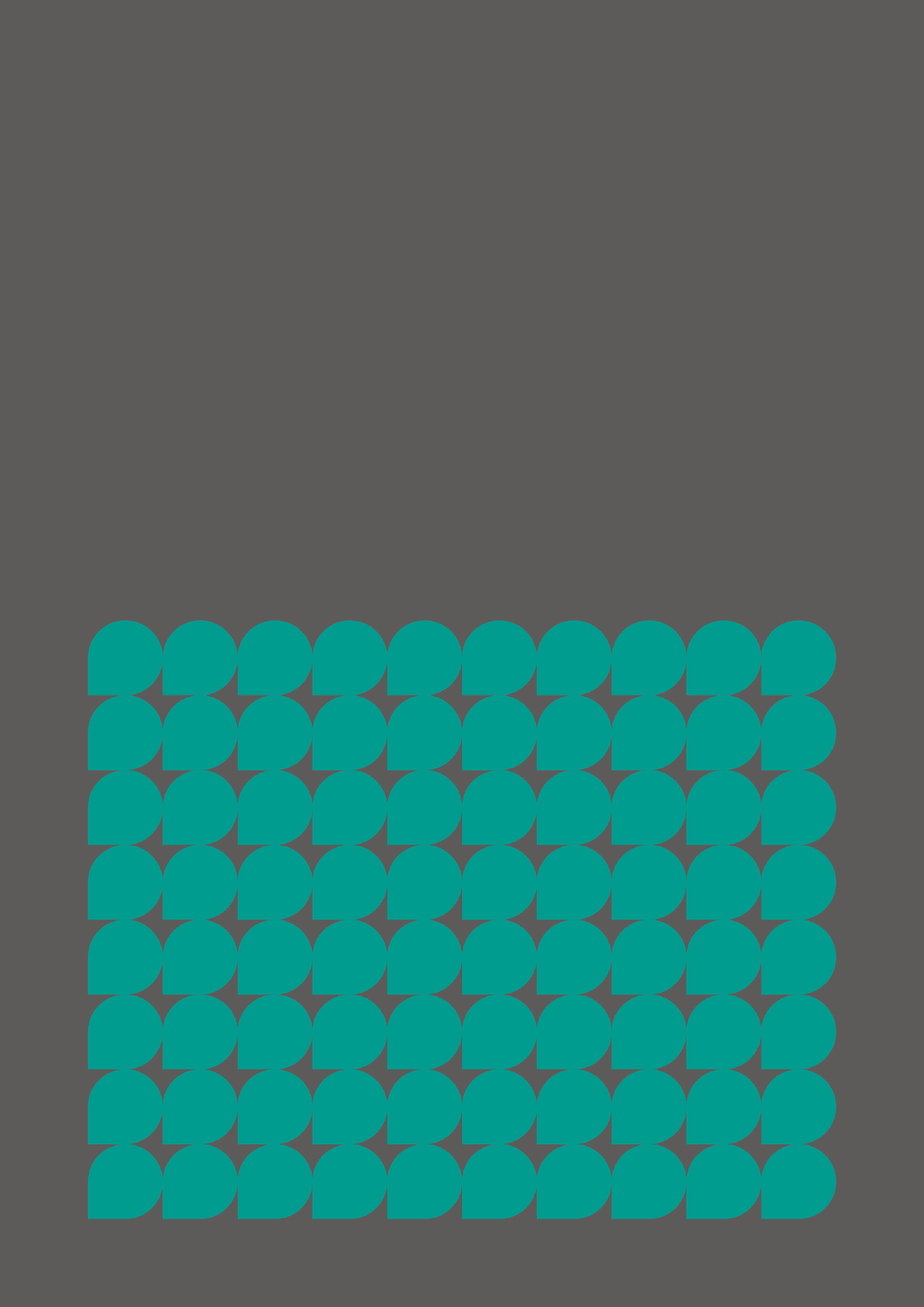 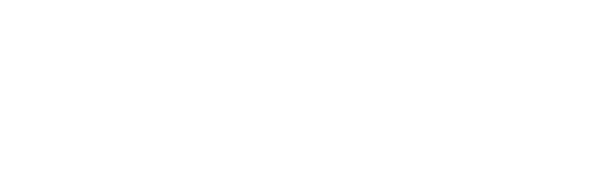 Greater Manchester nformation StrategyPlain English VersionMarch 2024ContentsIntroductionEvery day, 2.5 quintillion bytes of new . illions of people and millions of organisations.  this information ecosystem can help people to make better decisions, develop new products and services, and live lives that they have reason to value.But we must also be  of the harms – intended or unintended – from an information ecosystem that does not include everyone and does not act in a way that is responsible, ethical, and legal. And we must be to how that affects various parts of our society.The public sector is a big part of that information ecosystem. We have a duty to sure  informationresponsibly, efficiently, and effectively.Greater Manchester is the best scale  to do this. We are small enough to know and understand  other, working together daily to improve the health, wellbeing and other key areas so that we provide  to both of our residents, communities and business. And we are big enough to make a difference in a unified joined up way.To create a better information ecosystem is the right thing to do for Greater Manchester. It creates trust in our institutions and us to work in a way evidence, . But it can also support achiev  ambitionsdefined in the Greater Manchester Strategy – to  recovery, to support economic growth, and to reduce inequality.We need to sure across Greater Manchester that we are doing the right things with information. But that does not mean we cannot do things differently. In fact, we will need to do things differently if we are to tackle our toughest challenges and achieve our bold ambitions.the nformation trategy  plan. It should also develop and support the Greater Manchester Strategy as well as other strategies t should beof everything we do in Greater Manchester.Our trategybeing to of information.Greater Manchester’s information ecosystem includes  manage, use and shar information. It includes a  people and organisations, , processes, and services.Our vision sets out what we want from a better information ecosystemOur vision  will guide our workDoing the right things with informationValuing informationInformation-led decision-makingReducing inequalityForging strong relationshipsBuilding trust and confidenceFostering a culture of openness Empowering the workforceConnecting our work Doing things differentlyur vision successful six missionsFoster trust between the people, communities, and businesses of Greater Manchester through greater transparencyPromote and maintain the responsible and ethical use of informationEstablish inclusive and proactive governance to drive the strategyEnhance the skills, capabilities, and behaviours for good information managementDevelop and implement the tools, infrastructure and standards needed to manage and use information properlyCreate an information governance framework for Greater Manchester that acts together as oneOur isionGreater Manchester faces many difficultconnected challengesA climate challenge, in becoming a smarter, greener city region and responding to the impacts of climate change.An equalities challenge, in creating a fairer society.An economic challenge, in growing our economy, creating new opportunities for our young people, and sur our residents can.A health challenge, in responding to and recovering from the effects of the coronavirus pandemic and improving the health and wellbeing of our residents.We can only face these challenges by our resources and using them effectively. One of our biggest resources is information.Information is a resource, not just for Greater Manchester’s needs today but those of future generations. , Greater Manchester has an opportunity to do more and do better with the information we have. And also ha a responsibility to act ethically, treating information sensitively and securely. How we choose to create, manage, share, and use information shows the world who we are and what we stand for. We are a city region that is not afraid to do things differently with information, but do the right things.Now is the time to sure we of that information.Now is the time to our thinking, from information being a risk that must manage, to being a  that should value.Now is the time for a better information ecosystem.Greater Manchester’s information ecosystem includes everyone – people, communities, businesses, the public sector and the community and voluntary sector. events such as the COVID-19 pandemic, we cannot allow ourselves to work. Indeed, we have a moral and legal duty to be inclusive and  our city region if a similar global crisis again.To create a better information ecosystem, we must grow and support threeOur information environment – the processes and legal requirements for managing, sharing, and using data, as well as the structures we have built, such as our ethical frameworks.Our information society – the people working with information daily, from information governance professionals, to policymakers, to new product developers. These people are the  of our information ecosystem.Our information economy – the businesses and organisations that use information daily to create new products and services, contributing to growth and .Every day, we create, share, and use lots of information to make decisions that  not only our lives, but also the lives of others.  in three important areass information. processesinclu andallow information to be linked and shared.We need to improve the responsible sharing of information that is of value to the people of Greater Manchester and sure information  to where it is needed.We need to use information responsiblyreduce inequality, , and respond to the needs of the people of Greater Manchester. And we must treat information as .To achieve  vision, we  six missions, by principles that will  this better information ecosystem.Together, we must build a better information ecosystem, to sure we can create a greener, fairer, and more Greater Manchester. This strategy  how the people, communities and businesses of Greater Manchester can make that happen. What does success look like?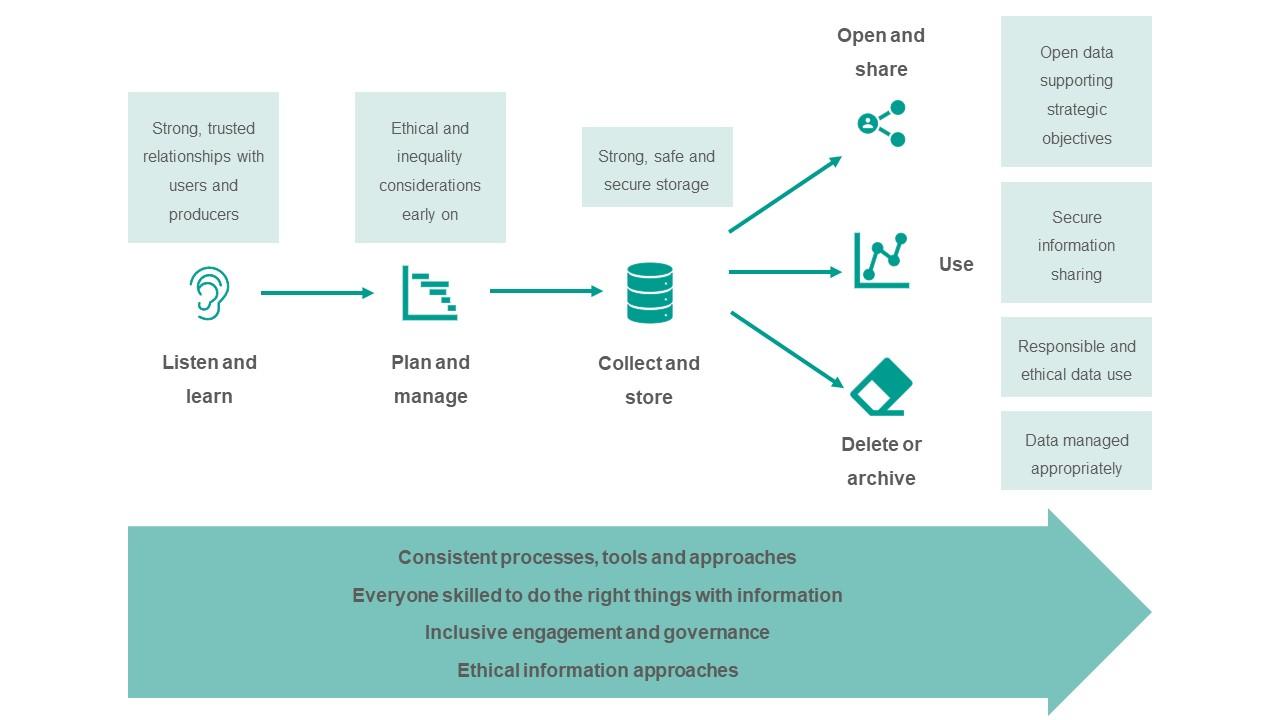 The diagram above a whole system work together to sure the right people have the right information at the right time safe, secure, legal, and ethical.  Our nformation rinciplesDoing the right things with informationWe will protect the people of Greater Manchester by doing the right things with , aiming to be as open as possible with information and as closed as necessary.It is important to meet our legal obligations to protect the people and businesses of Greater Manchester. This mean sharing and re-us information is used correctly, and people’s rights to privacy.Valuing informationWe will value information, acting responsibly and using it effectively to support the services for the people and businesses of Greater Manchester. correctly value information. we change our culture to value information as aby sharing and re-using it.Information-led decision-makingWe will sure that information  at the of decision-making and how we can make information more visible, more open, and better quality.For information effectively,  need to interpret, analyse, and publish. This principleReducing inequalityWe will always sure information to reduce inequalities and  so that everyone benefits from our work.Inequality affects everyone. Reducing inequality is a aim of all our workwe use information appropriately to  inequality, reduc  and . e will reduce inequality by information.Forging strong relationships We will  a stronger relationship with the people of Greater Manchester, work closely with our business, voluntary and academic sectors,  as one GM system. information use – people, businesses, academi public sector discussions how their information is used and how they would like to use information.  strong relationshipsto and include these views.Building trust and confidenceWe will work to and the trust of the people of Greater Manchester, so they feel confident that their personal information appropriately .  relationships and includ all voices in how we manage, share, and use information. ur work  show that we are doing the right things with information, communicating regularly to show what we are doing and why we are doing it.Fostering a culture of opennessWe will a culture of openness  meet our transparency obligationssupport people, places and organisations in Greater Manchester.Openness is not simply about transparency. It is about relationships, building trust and confidence. Empowering the workforceWe will  the Greater Manchester feel confident in managing, sharing, and using information effectively.All public sector workers need to understand their role in creating a better information ecosystem. This  and sur all have the necessary skills to understand and do the right things with information.Connecting our workWe will connect our work across the city region,  aim for an approach  better manage, shar and use information for the people and businesses of Greater Manchester.There is a range of good practice across the entire public sector in Greater Manchester. We need to learn from the best, practices that work, and structures and approaches. This a better connection between our work, stronger  and overview, and wider sharing of what works.Doing things differentlyWe will use and build on  powers to do things differently in how we use information to support the people and businesses of Greater Manchester.meet our legal and ethical obligations Good information management is about manage, use and shar information. It is not about restricting developing new services and ways of working. e should always  new ways to work with information that benefit the people and businesses of Greater Manchester.Our issionsMission 1: Foster trust between the people, communities, and businesses of Greater Manchester through greater transparencyTrust is essential to  better public services – public trust and trust between organisations. The public’s awareness and trust in the public sector’s use of their  varies between organisations. Individuals, families, and businesses need to trust the organisations and people making decisions. That trust  openness, transparency, and an understanding that Greater Manchester’s publicsector organisations will do the right things with their information. eople and businesses are more likely to  public services.  range of work across Greater Manchester to public understanding and awareness of how includ work with , supporting school readiness, us dult ocial are and others.What are we doing?GM organisations and residents  the Government’s recent ata rotection consultation. Supporting the  of Open Data Manchester’s Declaration for Responsible and Intelligent Data Practice.a GM algorithm register focus on impact on people, the technology. how publicsector information can  trust and build new relationships with individuals, families, and businesses.Mission 2: Promote and maintain the responsible and ethical use of informationData ethics practices and behavioursthe public’s expectations of ethical.  technology and public opinion  a set of principles that are clear to the public and guide decisions.Identifying andethic, while also with citizens to understand what is acceptable, is.  organisations open creating and maintaining the  to make information to the people and businesses of Greater Manchester. can also  the public sector to sure it maintains and improves the responsible and ethical use of information.This mission should aim to put in place the right ethic processes to support better and more responsible use of information. t should actively promote Greater Manchester as a responsible and ethical city region,  trust, and help support  growing cybersecurity industry.What are we doing? eview of  in Greater Manchester understand howand what could do to create more public value from it. ethical .evelop anformation haring greement the Changing Futures programme.Mission 3: Establish inclusive and proactive governance to drive the strategyInformation  all parts of the GM system – our legal responsibilities, our security procedures, how we use information to make better decisions. This mission  to make  information as inclusive as possible, and be proactive in supporting openness, responsibility, and valuing information.National  and technology he  does not , data protection or information Greater Manchester need to use the powers it has in health and social care, transport, economic development, policing, and many other areas, to discussion collection and use a system that information for the benefit of local citizens.What are we doing?the Centre for Data Ethics and Innovation’s (CDEI) strategic advice on Greater Manchester’s .Reviewing   in Greater Manchester tosure it .Greater Manchester housing providers are  to develop a   framework.Mission 4: Enhance the skills, capabilities, and behaviours for good information managementPeople need to feel confident manage, shar and use information. This mission public and organisation the knowledge and awareness  our residents, businesses, and organisations of what good information management looks like and we have the right skills, capabilities, and awareness to.What are we doing?evelop a new national Data Protection and Information Governance practitioner Apprenticeship with the Institute for Apprenticeships and Technical Education to strengthen recruitment, development, and retention.he GM Responsible Tech Collective is developing aMission 5: Develop and implement the tools, infrastructure and standards needed to manage and use information properlyTo build a good foundation for our information ecosystem, we need the right tools, infrastructure, and standards in place. tandards sure consistensupport transparenimprove  confidence and support an enabling approach to information.Through a range of maps, the website makes this information open to use, with most of the data freely available to download. he development of a new Digital Data Protection Impact Assessment (DPIA) tool is example can make manag and shar.  the right   share information  digital public services.  good, well-maintained, and consistent standards. n the same way that standards sure people  the same level of care, or that goods and services  quality  your salary goes directly to your account,  your food delivery comes to the right address. For the public sector, information standards can help transparen, and can provide consistent  for businesses to build new products and services.What are we doing? a Digital Data Protection Impact Assessment (DPIA) tool that developed with national partnersin the GMCA and promote across the city region.The voluntary, community and social enterprise (VCSE) sector is working with micro-, small- and medium-sized voluntary, community and social  to develop their own information  tools and resources.sur that relevant GM organisations continue to the NHS Data Security and Protection Standards.Developing and putting in place new standards  in Greater Manchester, focus on transparency and supporting new business development.Mission 6: Create an information governance framework for Greater Manchester that acts together as oneTo manage, share and use information effectively, public services need to have consistent information  policies and practices.Information governance refers to manage information.  Compl with ata rotection important  of a wider framework that includes  collection and use, transparency, contracts and agreements, records management, business, , individual rights, training and awareness, policies, and proce.  This mission is about sur that  information  understand the actions, roles and tools need at each stage his mission will work and develop a well-informed and confident workforce.What are we doing?Working with GM Local Authorities to strengthen shared ways of working, policies, and tools  effective information for projects.Providing assurance to major GM programmes and projects, such as Families, develop a Clean Air Zone, and public transport ticket, to sure people’s information rights are fully protected. a single, shared nformation overnance service for the GMCA and TfGM.What does this strategy mean for you?Are you a resident of Greater Manchester?This strategy sets out how we will listen to you, building relationships and working with you to your trust and confidence in manage your. We will use your correctly, and make sure that – only where we can – we deliver the best public services to you, your information.Are you a business?Many businesses build products and services based on public sector .We will put information at the  of our decisions, supporting you through challenges in the best way possible. We will  with you regularlyunderstand your information needs and  to of information. You will be able to rely on our and build products and services on top of it.Are you a part of the public sector?ublic service information about those services, how they, and what information collect. haring toservices. While providing the right information at the right time can help make better decisions, the public sector itself needs to its own .We will put in place the tools, processes, infrastructure, and support that you need to do your job properly. information is everyone’s responsibility, and we will provide the guidance and leadership to make that happen.Are you part of the voluntary, community or social enterprise sector?We want to sure you have access to the information you need to make decisions about the products and services you provide. identify a new opportunity, or sur your clients are well-supportedAre you an academic or researcher, hoping to work with information about Greater Manchester?Information can help innovation and growth, as well as highlight new and better ways of working for the public sector. We want to develop a stronger relationship with academi cooperat joint research projects.Our ext tepsFor Greater Manchester to achieve its ambitions we need  information ecosystem to work. an open and transparent action planto deliver th strategy. We will continue to  effective with the public sector, business, academi  and voluntary, community and social .  will create an effective, safe, and secure information ecosystem, and existing and future strategies.This means , open develop a shared programme for Greater Manchester.transparen ethical issues.Appendix A: Timeline - hat we have achieved together2011 – The Greater Manchester Combined Authority (GMCA), Local Economic Partnership (LEP) and Transport for Greater Manchester (TfGM) are all. GMCA works with the national programme Improving Information Sharing and Management to improve information sharing journey organisations supporting families with  needs.2015 – he 37 NHS organisations and local authorities in Greater Manchester sign a agreement with the overnment to take health and social care spending and decisions in our city region. These organisations are  known as the Greater Manchester Health and Social Care Partnership (GMHSCP).2016 – GM Connect, Greater Manchester’s first data sharing authority. Its vision is “to create value and insight across GM by supporting improved and more efficient services and improved outcomes for GM and residents, and by breaking down information silos and barriers to sharing data”.2017 – he GM Our People, Our Place he Information Sharing GatewayDesigned by healthcare information specialists, the system creat, agree, and updat information sharing agreements.  TfGM’s smart ticketing scheme passengers to pay for fares across different types of transport mak it affordable to travel across the city region and easy to access  journey.2018 – the Working Well Early Help ervice Greater Manchester Health and Social Care Partnership help residents with ill health at a crucial point when they start to be at risk of employment. GMCA agree shar with 60 GPs across Greater Manchester, helping to change the way that health and employment services work together. The newly Greater Manchester Information Board meets to a GM Information Strategy.2019 – the Greater Manchester Smart Resident programme, now the GM Digital Platform. nformation vision and principles  this strategy with patient and citizen representatives, information technology and network leaders, data analysts, Association of Greater Manchester Authorities (AGMA) and Health IG groups, and the voluntary and community sector.2020 – he Digital Data Protection Impact Assessments (DPIA) project brings together partners from across GM including local government, health, and education a userfriendly solution to improve privacy risk and data .Appendix B: The trategic ontext for our work Greater Manchester Strategy: Good Lives for AllThe refreshed Greater Manchester trategy respond to the connected challenges of tackling inequalities and climate change. The shared vision of the new trategy is Good ives for llthat Greater Manchester is a great place to grow up, get on and grow old; a great place to invest, do business, visit, and study. The trategy focuses on shared outcomes and commitments, which will require whole system responses to the change we would like to see for the whole of the cityregion. The trategy tenyear for Greater Manchester,  the cityregions recovery and renewalpandemic. he trategy a three-year plan, and comprehensive framework.  The performance framework will include a  of , measures and  sources provid aunderstanding of towards our shared vision.Greater Manchester ealth and ocial are artnership lan: Taking harge This strategy aims to achieve the greatest and fastest improvement in health, wealth, and wellbeing in our towns and cities. The strategy sets out a plan     focus on people and place. nformation  need to be lawful, fair, and transparentGreater Manchester Model for Public Services: Faster, Further Our model for delivering public services is about moving from the principles of place-based working to a new operational model that embeds it in practice. This new model will mean ,  power, and resources need. Information managementand proactive data sharing arrangements will  wide range of organisations to across Greater Manchester.Greater Manchester Police and Crime Plan: Standing ogether This plan outlines the 37 commitments made by the Mayor, Deputy Mayor, Chief Constable and other leaders to invest and improve policing and criminal justice system to make Greater Manchester’s communities safer and stronger. These commitments include improving safely shar information about the victims of crime to better understand their needs and .Greater Manchester Local Industrial Strategy Our ocal ndustrial trategy builds on over 30 years of public and private sector in the cityregion out a plan for  and technology toeconomic changes and social progress. To protect personal  and encourage transparency we need to make sure that our nformation trategy is to the fast pace of technolog developments.Greater Manchester Digital lueprint  refreshed blueprint sets out a three-year approach to our ambitionsfocuse on help the city region’s people lead healthier, happier lives. Better use of personal information support every digital priority.